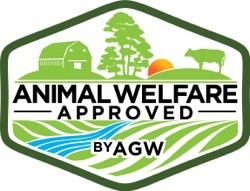 Farm and Health Plan Guidance – Dairy CattleIt is not compulsory to use this template to produce your farm and health plan. However, the Certified Animal Welfare Approved by AGW standards require a farm and health plan for livestock enterprises. If you do not wish to use this template, it should provide the basic structure for any other farm or health plan submitted.This document should be reviewed and updated whenever changes are made or at least annually.If a block or section is not applicable to your operation, please mark the block or section N/A and place a comment in the block describing the reason it does not apply.While developing your plan it is recommended that you seek input from a veterinarian or qualified expert to assist you.B. Sites (ex. outlying or subsidiary farms)C. PersonnelII. Pasture ManagementIII. Dairy Cattle ManagementIV. Farm ManagementV. Removal of Animals from Approved FarmVI. Breed Stock SalesVII. Exclusion from PastureThis section must be completed if animals are removed from pastures and housed OR if animals remain outside on pastures where vegetation cover cannot be maintained (sacrifice pastures) OR if animals remain outside on pastures that are covered by snow to a depth where animals cannot access vegetation.  VIII. Herd HealthH. ParasitesIX. Health ManagementX. Emergency InformationXI. TransportXII. SlaughterDate plan completed: 			Date plan due for review:					I. General Information of FarmI. General Information of FarmA. Contact informationA. Contact informationName and title of person completing formAGW Farm ID (f known)Mailing AddressMailing AddressPrimary Farm location (if different from mailing)Primary Farm location (if different from mailing)Name of Farm/Ranch SitesAddressDistance from home Farm/RanchType of operation/use (ex. pasture/breeding/finishing)Size/AcresNumber of staff employedStaff titles (Manager, supervisor, laborer, field staff, etc.)Please detail any training given to new employeesPlease detail any training given to new employeesPlease detail any ongoing training provided to employeesPlease detail any ongoing training provided to employeesPasture accessibility and land managementPasture accessibility and land managementPasture accessibility and land managementPasture accessibility and land managementPasture accessibility and land managementDo all stock have pasture access?YesNoIf no, why not?At what age do stock have pasture access?What is the stocking density of livestock on pasture?Average rainfall Soil typeIs soil tested at least every 3 years?YesNoAre any manures/fertilizers bought in from off-farm sources? YesNoIf yes, what is bought in?Is the need for bought in manures/fertilizers justified by soil testing and crop nutritional need?YesNoIs the pasture or forage nutritional content tested?YesNoTypes of vegetation (varieties of grasses, etc.)Types of vegetation (varieties of grasses, etc.)Types of vegetation (varieties of grasses, etc.)Types of vegetation (varieties of grasses, etc.)Types of vegetation (varieties of grasses, etc.)Percentage vegetation cover (average)Detail pasture management techniques below (e.g. rotations, reseeding, nutrient load, etc.)Detail pasture management techniques below (e.g. rotations, reseeding, nutrient load, etc.)Detail pasture management techniques below (e.g. rotations, reseeding, nutrient load, etc.)Detail pasture management techniques below (e.g. rotations, reseeding, nutrient load, etc.)Detail pasture management techniques below (e.g. rotations, reseeding, nutrient load, etc.)Detail how any manure, compost or litter is disposed of or spreadDetail how any manure, compost or litter is disposed of or spreadDetail how any manure, compost or litter is disposed of or spreadDetail how any manure, compost or litter is disposed of or spreadDetail how any manure, compost or litter is disposed of or spreadDetail how run off is avoided/managedA. Bulls Breed/Breeds of bulls in herdBreed/Breeds of bulls in herdBreed/Breeds of bulls in herdBreed/Breeds of bulls in herdBreed/Breeds of bulls in herdReason for breed choice, suitability of breed for farmReason for breed choice, suitability of breed for farmReason for breed choice, suitability of breed for farmReason for breed choice, suitability of breed for farmReason for breed choice, suitability of breed for farmDo you have breeding bulls on the farm?YesNoIf you have bulls on the farm please complete details below:If you have bulls on the farm please complete details below:If you have bulls on the farm please complete details below:If you have bulls on the farm please complete details below:If you have bulls on the farm please complete details below:How do you identify animals? What form of identification is used?How frequently are the bulls inspected?Are your replacements home bred?YesNoAre your replacements bought in?YesNoWhat shelter is available for bulls that have access to pasture? (Shelter may be provided by natural features such as shade, trees, topography or by buildings.)What shelter is available for bulls that have access to pasture? (Shelter may be provided by natural features such as shade, trees, topography or by buildings.)What shelter is available for bulls that have access to pasture? (Shelter may be provided by natural features such as shade, trees, topography or by buildings.)What shelter is available for bulls that have access to pasture? (Shelter may be provided by natural features such as shade, trees, topography or by buildings.)What shelter is available for bulls that have access to pasture? (Shelter may be provided by natural features such as shade, trees, topography or by buildings.)If bedded, what type of bedding is used?If bedded, what type of bedding is used?If bedded, what type of bedding is used?If bedded, what type of bedding is used?If bedded, what type of bedding is used?Is water supply constant (e.g. connected to a mains supply)?YesNoIf no, please detail how water is provided to the bulls and how often this is doneIf no, please detail how water is provided to the bulls and how often this is doneIf no, please detail how water is provided to the bulls and how often this is doneIf no, please detail how water is provided to the bulls and how often this is doneIf no, please detail how water is provided to the bulls and how often this is doneDetails of bull rations (forage/minerals/feed). (Labels must be available during the audit)Details of bull rations (forage/minerals/feed). (Labels must be available during the audit)Details of bull rations (forage/minerals/feed). (Labels must be available during the audit)Details of bull rations (forage/minerals/feed). (Labels must be available during the audit)Details of bull rations (forage/minerals/feed). (Labels must be available during the audit)Do bulls receive at least 70% long fiber roughage/forage in their diets on a daily dry matter basis?YesNoHow are bulls managed outside of breeding season?How are bulls managed outside of breeding season?How are bulls managed outside of breeding season?How are bulls managed outside of breeding season?How are bulls managed outside of breeding season?B. Dairy Cows Breed/breeds of cows in herdReason for breed choice, suitability of breed for farmWhat form of identification is used?How frequently are the cows inspected?Production targetsProduction targetsActual and target number of cows in herdActual and target number of calves per yearArtificial InseminationArtificial InseminationArtificial InseminationArtificial InseminationArtificial InseminationDo you use AI?YesNoIf yes, Do you use any substances to induce estrus (heat) or sync stock? Ex. Lutalyse or implants?YesNoIf AI is used, please describe AI procedure utilized: If AI is used, please describe AI procedure utilized: If AI is used, please describe AI procedure utilized: If AI is used, please describe AI procedure utilized: If AI is used, please describe AI procedure utilized: C. CalvingC. CalvingC. CalvingC. CalvingC. CalvingC. CalvingSeason of calving (Please check appropriate box)Season of calving (Please check appropriate box)Season of calving (Please check appropriate box)Season of calving (Please check appropriate box)Season of calving (Please check appropriate box)Season of calving (Please check appropriate box)SpringSpringSpringSpringSummerSummerSummerSummerFallFallFallFallWinterWinterWinterWinterAll Year All Year All Year All Year Is someone available to assist at birthing, if necessary? YesNoNoCows with assisted births, typically (number or percentage)Cows with assisted births, typically (number or percentage)Please explain below, what protocols you have in place to reduce assisted births?Please explain below, what protocols you have in place to reduce assisted births?Please explain below, what protocols you have in place to reduce assisted births?Please explain below, what protocols you have in place to reduce assisted births?Please explain below, what protocols you have in place to reduce assisted births?Please explain below, what protocols you have in place to reduce assisted births?ReplacementsReplacementsReplacementsReplacementsReplacementsAre your replacements home bred?YesNoAre your replacements bought in?YesNoHerd age and cullingHerd age and cullingAverage age of cowsCows culled per year (number or percentage)Reasons for culling cows (e.g. barren, poor performance, etc.)Reasons for culling cows (e.g. barren, poor performance, etc.)Shelter (Shelter may be provided by natural features such as shade, trees, topography or by buildings.)Shelter (Shelter may be provided by natural features such as shade, trees, topography or by buildings.)Shelter (Shelter may be provided by natural features such as shade, trees, topography or by buildings.)Shelter (Shelter may be provided by natural features such as shade, trees, topography or by buildings.)Shelter (Shelter may be provided by natural features such as shade, trees, topography or by buildings.)Shelter (Shelter may be provided by natural features such as shade, trees, topography or by buildings.)Shelter (Shelter may be provided by natural features such as shade, trees, topography or by buildings.)What shelter is available for cows that have access to pasture?What shelter is available for cows that have access to pasture?What shelter is available for cows that have access to pasture?What shelter is available for cows that have access to pasture?What shelter is available for cows that have access to pasture?What shelter is available for cows that have access to pasture?What shelter is available for cows that have access to pasture?Is free stall shelter used?YesYesNoIf yes, how many free stalls are there?What are the dimensions of the free stalls?If bedded, what type of bedding is used?If bedded, what type of bedding is used?If bedded, what type of bedding is used?If bedded, what type of bedding is used?If bedded, what type of bedding is used?If bedded, what type of bedding is used?If bedded, what type of bedding is used?Is water supply constant (e.g. connected to a mains supply)?YesYesNoIf no, please detail how water is provided to the dairy cows and how often this is done.If no, please detail how water is provided to the dairy cows and how often this is done.If no, please detail how water is provided to the dairy cows and how often this is done.If no, please detail how water is provided to the dairy cows and how often this is done.If no, please detail how water is provided to the dairy cows and how often this is done.If no, please detail how water is provided to the dairy cows and how often this is done.If no, please detail how water is provided to the dairy cows and how often this is done.Details of dairy cow rations (forage/minerals/feed)Details of dairy cow rations (forage/minerals/feed)Details of dairy cow rations (forage/minerals/feed)Details of dairy cow rations (forage/minerals/feed)Details of dairy cow rations (forage/minerals/feed)Details of dairy cow rations (forage/minerals/feed)Details of dairy cow rations (forage/minerals/feed)Do dry dairy cows receive at least 70% long fiber roughage/forage in their diets on a daily dry matter basis?Do dry dairy cows receive at least 70% long fiber roughage/forage in their diets on a daily dry matter basis?YesYesNoDo lactating dairy cows receive at least 60% long fiber roughage/forage in their diets on a daily dry matter basis?Do lactating dairy cows receive at least 60% long fiber roughage/forage in their diets on a daily dry matter basis?YesYesNoD. Replacement Heifers What form of identification is used?How frequently are replacement heifers inspected?Artificial InseminationArtificial InseminationArtificial InseminationArtificial InseminationArtificial InseminationDo you use AI?YesNoIf yes, Do you use any substances to induce estrus (heat) or sync stock? Ex. Lutalyse or implants?YesNoIf AI is used, please describe AI procedure utilized: If AI is used, please describe AI procedure utilized: If AI is used, please describe AI procedure utilized: If AI is used, please describe AI procedure utilized: If AI is used, please describe AI procedure utilized: Calving heifersCalving heifersCalving heifersCalving heifersCalving heifersCalving heifersCalving heifersMinimum age at calvingMinimum weight or withers height at serviceMinimum condition score at serviceMinimum condition score at calvingBreed of bull(s) to be used on heifersTime of calving (Please check appropriate box)Time of calving (Please check appropriate box)Time of calving (Please check appropriate box)Time of calving (Please check appropriate box)Time of calving (Please check appropriate box)Time of calving (Please check appropriate box)Time of calving (Please check appropriate box)SpringSpringSpringSpringSummerSummerSummerSummerFallFallFallFallWinterWinterWinterWinterYear RoundYear RoundYear RoundYear RoundIs someone available to assist at birthing, if necessary? Is someone available to assist at birthing, if necessary? YesNoReplacement heifers with assisted births, typically (number or percentage)Replacement heifers with assisted births, typically (number or percentage)Replacement heifers with assisted births, typically (number or percentage)Please explain below, what protocols you have in place to reduce assisted births?Please explain below, what protocols you have in place to reduce assisted births?Please explain below, what protocols you have in place to reduce assisted births?Please explain below, what protocols you have in place to reduce assisted births?Please explain below, what protocols you have in place to reduce assisted births?Please explain below, what protocols you have in place to reduce assisted births?Please explain below, what protocols you have in place to reduce assisted births?Shelter (Shelter may be provided by natural features such as shade, trees, topography or by buildings.)Shelter (Shelter may be provided by natural features such as shade, trees, topography or by buildings.)Shelter (Shelter may be provided by natural features such as shade, trees, topography or by buildings.)Shelter (Shelter may be provided by natural features such as shade, trees, topography or by buildings.)Shelter (Shelter may be provided by natural features such as shade, trees, topography or by buildings.)What shelter is available for heifers that have access to pasture?What shelter is available for heifers that have access to pasture?What shelter is available for heifers that have access to pasture?What shelter is available for heifers that have access to pasture?What shelter is available for heifers that have access to pasture?Is free stall shelter used?YesNoIf yes, how many free stalls are there?What are the dimensions of the free stalls?If bedded, what type of bedding is used?If bedded, what type of bedding is used?If bedded, what type of bedding is used?If bedded, what type of bedding is used?If bedded, what type of bedding is used?Is water supply constant (e.g. connected to a mains supply)?YesNoIf no, please detail how water is provided to the replacement heifers and how often this is done.If no, please detail how water is provided to the replacement heifers and how often this is done.If no, please detail how water is provided to the replacement heifers and how often this is done.If no, please detail how water is provided to the replacement heifers and how often this is done.If no, please detail how water is provided to the replacement heifers and how often this is done.Details of replacement heifer rations (forage/minerals/feed)Details of replacement heifer rations (forage/minerals/feed)Details of replacement heifer rations (forage/minerals/feed)Details of replacement heifer rations (forage/minerals/feed)Details of replacement heifer rations (forage/minerals/feed)Do replacement heifers receive at least 70% long fiber roughage/forage in their diets on a daily dry matter basis?YesNoE. CalvesWhat form of identification is used?How frequently are calves inspected?Navel treatments usedNavel treatments usedNavel treatments usedNavel treatments usedNavel treatments usedNavel treatments usedNavel treatments usedNavel treatments usedHow long are calves allowed to suckle on their dams?How long are calves allowed to suckle on their dams?How long are calves allowed to suckle on their dams?If calves cannot suckle: If calves cannot suckle: If calves cannot suckle: If calves cannot suckle: If calves cannot suckle: If calves cannot suckle: If calves cannot suckle: If calves cannot suckle: Is colostrum given?Is colostrum given?Yes Yes NoNoMethod of calf rearing (please check all that apply)Method of calf rearing (please check all that apply)Method of calf rearing (please check all that apply)Method of calf rearing (please check all that apply)Method of calf rearing (please check all that apply)Method of calf rearing (please check all that apply)Method of calf rearing (please check all that apply)Method of calf rearing (please check all that apply)Suckled by damSuckled by damSuckled by damSuckled by damSuckled by damSuckled by damNurse CowNurse CowNurse CowNurse CowNurse CowNurse CowBucket, bottle or milk bar rearedBucket, bottle or milk bar rearedBucket, bottle or milk bar rearedBucket, bottle or milk bar rearedBucket, bottle or milk bar rearedBucket, bottle or milk bar rearedAutomated Calf FeederAutomated Calf FeederAutomated Calf FeederAutomated Calf FeederAutomated Calf FeederAutomated Calf FeederWhat are your emergency calf rearing measures should calves be orphaned or rejected? (Please state)What are your emergency calf rearing measures should calves be orphaned or rejected? (Please state)What are your emergency calf rearing measures should calves be orphaned or rejected? (Please state)What are your emergency calf rearing measures should calves be orphaned or rejected? (Please state)What are your emergency calf rearing measures should calves be orphaned or rejected? (Please state)What are your emergency calf rearing measures should calves be orphaned or rejected? (Please state)What are your emergency calf rearing measures should calves be orphaned or rejected? (Please state)What are your emergency calf rearing measures should calves be orphaned or rejected? (Please state)Where do any calves not retained on the farm go?At what age do the calves leave the farm?DisbuddingDisbuddingDisbuddingDisbuddingDisbuddingDisbuddingDisbuddingDisbuddingDisbuddingDisbuddingDisbuddingDisbuddingDisbuddingDisbuddingName of competent person to carry out disbuddingName of competent person to carry out disbuddingName of competent person to carry out disbuddingName of competent person to carry out disbuddingAt what age is disbudding carried out?At what age is disbudding carried out?At what age is disbudding carried out?At what age is disbudding carried out?How is disbudding carried out?How is disbudding carried out?How is disbudding carried out?How is disbudding carried out?How is disbudding carried out?How is disbudding carried out?How is disbudding carried out?How is disbudding carried out?How is disbudding carried out?How is disbudding carried out?How is disbudding carried out?How is disbudding carried out?How is disbudding carried out?How is disbudding carried out?Is anesthetic used for disbudding?Is anesthetic used for disbudding?Is anesthetic used for disbudding?Is anesthetic used for disbudding?YesYesNoNoNoIf yes, what anesthetic is used?If yes, what anesthetic is used?If yes, what anesthetic is used?If yes, what anesthetic is used?If yes, what anesthetic is used?If yes, what anesthetic is used?If yes, what anesthetic is used?If yes, what anesthetic is used?If yes, what anesthetic is used?If yes, what anesthetic is used?If yes, what anesthetic is used?If yes, what anesthetic is used?If yes, what anesthetic is used?If yes, what anesthetic is used?If no, why is anesthetic not used?If no, why is anesthetic not used?If no, why is anesthetic not used?If no, why is anesthetic not used?If no, why is anesthetic not used?If no, why is anesthetic not used?If no, why is anesthetic not used?If no, why is anesthetic not used?If no, why is anesthetic not used?If no, why is anesthetic not used?If no, why is anesthetic not used?If no, why is anesthetic not used?If no, why is anesthetic not used?If no, why is anesthetic not used?CastrationCastrationCastrationCastrationCastrationCastrationCastrationCastrationCastrationCastrationCastrationCastrationCastrationCastrationAre bull calves castrated?YesYesYesYesNoNoNoIf yes, is an anesthetic used?YesYesYesYesNoNoNoPlease state the method of castration used and age when done Please state the method of castration used and age when done Please state the method of castration used and age when done Please state the method of castration used and age when done Please state the method of castration used and age when done Please state the method of castration used and age when done Please state the method of castration used and age when done Please state the method of castration used and age when done Please state the method of castration used and age when done Please state the method of castration used and age when done Please state the method of castration used and age when done Please state the method of castration used and age when done Please state the method of castration used and age when done Please state the method of castration used and age when done Removal of Supernumerary TeatsRemoval of Supernumerary TeatsRemoval of Supernumerary TeatsRemoval of Supernumerary TeatsRemoval of Supernumerary TeatsRemoval of Supernumerary TeatsRemoval of Supernumerary TeatsRemoval of Supernumerary TeatsRemoval of Supernumerary TeatsRemoval of Supernumerary TeatsRemoval of Supernumerary TeatsRemoval of Supernumerary TeatsRemoval of Supernumerary TeatsRemoval of Supernumerary TeatsAre supernumerary teats removed from female dairy calves?Are supernumerary teats removed from female dairy calves?YesYesYesNoNoNoNoIf yes, is anesthetic used?If yes, is anesthetic used?YesYesYesNoNoNoNoIf yes, what anesthetic is used?If yes, what anesthetic is used?If yes, what anesthetic is used?If yes, what anesthetic is used?If yes, what anesthetic is used?If yes, what anesthetic is used?If yes, what anesthetic is used?If yes, what anesthetic is used?If yes, what anesthetic is used?If yes, what anesthetic is used?If yes, what anesthetic is used?If yes, what anesthetic is used?If yes, what anesthetic is used?If yes, what anesthetic is used?WeaningWeaningWeaningWeaningWeaningWeaningWeaningWeaningWeaningWeaningWeaningWeaningWeaningWeaningAge of weaning from milk or milk replacerAge of weaning from milk or milk replacerAge of weaning from milk or milk replacerAge of weaning from milk or milk replacerPlease detail how stress for the cow and calf is minimized at separationPlease detail how stress for the cow and calf is minimized at separationPlease detail how stress for the cow and calf is minimized at separationPlease detail how stress for the cow and calf is minimized at separationPlease detail how stress for the cow and calf is minimized at separationPlease detail how stress for the cow and calf is minimized at separationPlease detail how stress for the cow and calf is minimized at separationPlease detail how stress for the cow and calf is minimized at separationPlease detail how stress for the cow and calf is minimized at separationPlease detail how stress for the cow and calf is minimized at separationPlease detail how stress for the cow and calf is minimized at separationPlease detail how stress for the cow and calf is minimized at separationPlease detail how stress for the cow and calf is minimized at separationPlease detail how stress for the cow and calf is minimized at separationHousing – Artificially reared calvesHousing – Artificially reared calvesHousing – Artificially reared calvesHousing – Artificially reared calvesHousing – Artificially reared calvesHousing – Artificially reared calvesHousing – Artificially reared calvesHousing – Artificially reared calvesHousing – Artificially reared calvesHousing – Artificially reared calvesHousing – Artificially reared calvesHousing – Artificially reared calvesHousing – Artificially reared calvesHousing – Artificially reared calvesAre artificially-reared calves housed individually in pens for longer than 28 days?Are artificially-reared calves housed individually in pens for longer than 28 days?Are artificially-reared calves housed individually in pens for longer than 28 days?YesYesYesYesNoNoNoIf yes, for how long are calves in individual pens?If yes, for how long are calves in individual pens?If yes, for how long are calves in individual pens?If yes, for how long are calves in individual pens?If yes, for how long are calves in individual pens?If yes, for how long are calves in individual pens?If yes, for how long are calves in individual pens?What area is available to the calves in individual pens (sq. ft./calf)?What area is available to the calves in individual pens (sq. ft./calf)?What area is available to the calves in individual pens (sq. ft./calf)?What area is available to the calves in individual pens (sq. ft./calf)?What area is available to the calves in individual pens (sq. ft./calf)?What area is available to the calves in individual pens (sq. ft./calf)?What area is available to the calves in individual pens (sq. ft./calf)?When calves are housed in groups, what area is available per calf (sq. ft./calf)?When calves are housed in groups, what area is available per calf (sq. ft./calf)?When calves are housed in groups, what area is available per calf (sq. ft./calf)?When calves are housed in groups, what area is available per calf (sq. ft./calf)?When calves are housed in groups, what area is available per calf (sq. ft./calf)?When calves are housed in groups, what area is available per calf (sq. ft./calf)?When calves are housed in groups, what area is available per calf (sq. ft./calf)?Do you use slatted floors in the shelters?Do you use slatted floors in the shelters?Do you use slatted floors in the shelters?Do you use slatted floors in the shelters?YesYesYesNoNoIf yes, describe the locations and percentage of slatted flooring in shelter.If yes, describe the locations and percentage of slatted flooring in shelter.If yes, describe the locations and percentage of slatted flooring in shelter.If yes, describe the locations and percentage of slatted flooring in shelter.If yes, describe the locations and percentage of slatted flooring in shelter.If yes, describe the locations and percentage of slatted flooring in shelter.If yes, describe the locations and percentage of slatted flooring in shelter.If yes, describe the locations and percentage of slatted flooring in shelter.If yes, describe the locations and percentage of slatted flooring in shelter.If yes, describe the locations and percentage of slatted flooring in shelter.If yes, describe the locations and percentage of slatted flooring in shelter.If yes, describe the locations and percentage of slatted flooring in shelter.If yes, describe the locations and percentage of slatted flooring in shelter.If yes, describe the locations and percentage of slatted flooring in shelter.If bedded, what type of bedding is used?If bedded, what type of bedding is used?If bedded, what type of bedding is used?If bedded, what type of bedding is used?If bedded, what type of bedding is used?If bedded, what type of bedding is used?If bedded, what type of bedding is used?If bedded, what type of bedding is used?If bedded, what type of bedding is used?If bedded, what type of bedding is used?If bedded, what type of bedding is used?If bedded, what type of bedding is used?If bedded, what type of bedding is used?If bedded, what type of bedding is used?At what age are calves turned out to pasture?At what age are calves turned out to pasture?At what age are calves turned out to pasture?At what age are calves turned out to pasture?WaterWaterWaterWaterWaterIs water supply constant (e.g. connected to a mains supply)?YesNoIf no, please detail how water is provided to the calves and how often this is doneIf no, please detail how water is provided to the calves and how often this is doneIf no, please detail how water is provided to the calves and how often this is doneIf no, please detail how water is provided to the calves and how often this is doneIf no, please detail how water is provided to the calves and how often this is doneFeeding – Calf Rations (forage/minerals/feed)0-3 months3-6 months3-6 months3-6 months3-6 months3-6 months6-12 months6-12 months6-12 months6-12 months6-12 monthsDo calves after weaning from milk/milk replacer receive at least 70% long fiber roughage/forage in their diets on a daily dry matter basis?YesNoA. MilkingA. MilkingA. MilkingA. MilkingA. MilkingDo you use tie stalls in your operation?YesNoIf yes, please describe in detail the use of tie stalls.If yes, please describe in detail the use of tie stalls.If yes, please describe in detail the use of tie stalls.If yes, please describe in detail the use of tie stalls.If yes, please describe in detail the use of tie stalls.If no, please describe in detail the type of milking parlor used in your operation.B. Liquid Manure B. Liquid Manure B. Liquid Manure B. Liquid Manure B. Liquid Manure Do you use a liquid manure system in your operation?YesNoIf yes, do you test your liquid manure?YesNoIf you use a liquid manure system in your operation please describe in detail covering the four following areas: Land area available for spreading, Crop rotations and crop nutrient need, Storage capacity on farm, Areas of the farm and times of year where spreading cannot take place (e.g. waterlogged ground, fields close to water courses).A. Showing animalsA. Showing animalsA. Showing animalsA. Showing animalsA. Showing animalsDo you show animals?YesNoIf yes, please describe in detail covering the following areas: How many shows do you take your animals to in a calendar year? How long are the animals at the show? How many animals do you take? Travel time to shows? Please describe how you maintain animal health and welfare, transport, biosecurity and continued compliance with the Animal Welfare Approved standards while animals are removed from the approved farm.If yes, please describe in detail covering the following areas: How many shows do you take your animals to in a calendar year? How long are the animals at the show? How many animals do you take? Travel time to shows? Please describe how you maintain animal health and welfare, transport, biosecurity and continued compliance with the Animal Welfare Approved standards while animals are removed from the approved farm.If yes, please describe in detail covering the following areas: How many shows do you take your animals to in a calendar year? How long are the animals at the show? How many animals do you take? Travel time to shows? Please describe how you maintain animal health and welfare, transport, biosecurity and continued compliance with the Animal Welfare Approved standards while animals are removed from the approved farm.If yes, please describe in detail covering the following areas: How many shows do you take your animals to in a calendar year? How long are the animals at the show? How many animals do you take? Travel time to shows? Please describe how you maintain animal health and welfare, transport, biosecurity and continued compliance with the Animal Welfare Approved standards while animals are removed from the approved farm.If yes, please describe in detail covering the following areas: How many shows do you take your animals to in a calendar year? How long are the animals at the show? How many animals do you take? Travel time to shows? Please describe how you maintain animal health and welfare, transport, biosecurity and continued compliance with the Animal Welfare Approved standards while animals are removed from the approved farm.B. Breeding animalsB. Breeding animalsB. Breeding animalsB. Breeding animalsB. Breeding animalsDo you remove animals from your farm for breeding?YesNoIf yes, please describe in detail how you maintain animal health and welfare, transport, biosecurity and continued compliance with the Animal Welfare Approved standards while animals are removed from the approved farm. C. Grazing animalsC. Grazing animalsC. Grazing animalsC. Grazing animalsC. Grazing animalsDo you remove animals from your farm for grazing acreage which is not owned by you and for which you do not have management control?YesNoIf yes, please describe in detail:  number of animals sent off-site, length of stay and how you maintain animal health and welfare, transport, biosecurity and continued compliance with the Animal Welfare Approved standards while animals are removed from the approved farm. If yes, please describe in detail:  number of animals sent off-site, length of stay and how you maintain animal health and welfare, transport, biosecurity and continued compliance with the Animal Welfare Approved standards while animals are removed from the approved farm. If yes, please describe in detail:  number of animals sent off-site, length of stay and how you maintain animal health and welfare, transport, biosecurity and continued compliance with the Animal Welfare Approved standards while animals are removed from the approved farm. If yes, please describe in detail:  number of animals sent off-site, length of stay and how you maintain animal health and welfare, transport, biosecurity and continued compliance with the Animal Welfare Approved standards while animals are removed from the approved farm. If yes, please describe in detail:  number of animals sent off-site, length of stay and how you maintain animal health and welfare, transport, biosecurity and continued compliance with the Animal Welfare Approved standards while animals are removed from the approved farm. Do you sell breed stock?YesNoIf yes, please describe in detail covering the three following areas: overall breeding aims, protocol for selecting and matching sires and dams, and the criteria used to assess whether animals are suitable to be marketed as breeding stock.If yes, please describe in detail covering the three following areas: overall breeding aims, protocol for selecting and matching sires and dams, and the criteria used to assess whether animals are suitable to be marketed as breeding stock.If yes, please describe in detail covering the three following areas: overall breeding aims, protocol for selecting and matching sires and dams, and the criteria used to assess whether animals are suitable to be marketed as breeding stock.If yes, please describe in detail covering the three following areas: overall breeding aims, protocol for selecting and matching sires and dams, and the criteria used to assess whether animals are suitable to be marketed as breeding stock.If yes, please describe in detail covering the three following areas: overall breeding aims, protocol for selecting and matching sires and dams, and the criteria used to assess whether animals are suitable to be marketed as breeding stock.A. General informationA. General informationA. General informationA. General informationA. General informationDo stock have access to pasture (growing green vegetation) all year round?YesNoIf no, please give reasons why access to growing green vegetation is not possible all year roundIf no, please give reasons why access to growing green vegetation is not possible all year roundIf no, please give reasons why access to growing green vegetation is not possible all year roundIf no, please give reasons why access to growing green vegetation is not possible all year roundIf no, please give reasons why access to growing green vegetation is not possible all year roundIf you choose to remove your animals from pasture or restrict them to sacrifice pastures, please state why animals are removed from pasture or restricted to sacrifice pastures and state the trigger(s) for this to take place. [Note: it is not acceptable to simply give a date as a trigger for removal from pasture. Triggers should relate to conditions that will affect animal welfare, but please indicate roughly the time of year removal from pasture will occur, if known]If you choose to remove your animals from pasture or restrict them to sacrifice pastures, please state why animals are removed from pasture or restricted to sacrifice pastures and state the trigger(s) for this to take place. [Note: it is not acceptable to simply give a date as a trigger for removal from pasture. Triggers should relate to conditions that will affect animal welfare, but please indicate roughly the time of year removal from pasture will occur, if known]If you choose to remove your animals from pasture or restrict them to sacrifice pastures, please state why animals are removed from pasture or restricted to sacrifice pastures and state the trigger(s) for this to take place. [Note: it is not acceptable to simply give a date as a trigger for removal from pasture. Triggers should relate to conditions that will affect animal welfare, but please indicate roughly the time of year removal from pasture will occur, if known]If you choose to remove your animals from pasture or restrict them to sacrifice pastures, please state why animals are removed from pasture or restricted to sacrifice pastures and state the trigger(s) for this to take place. [Note: it is not acceptable to simply give a date as a trigger for removal from pasture. Triggers should relate to conditions that will affect animal welfare, but please indicate roughly the time of year removal from pasture will occur, if known]If you choose to remove your animals from pasture or restrict them to sacrifice pastures, please state why animals are removed from pasture or restricted to sacrifice pastures and state the trigger(s) for this to take place. [Note: it is not acceptable to simply give a date as a trigger for removal from pasture. Triggers should relate to conditions that will affect animal welfare, but please indicate roughly the time of year removal from pasture will occur, if known]Please state trigger(s) for allowing animals back onto pasture. [See note above. As well as trigger(s), please indicate roughly the time of year animals will be allowed back onto pasture, if known]B. Snow covered pastures and sacrifice pasturesB. Snow covered pastures and sacrifice pasturesB. Snow covered pastures and sacrifice pasturesB. Snow covered pastures and sacrifice pasturesB. Snow covered pastures and sacrifice pasturesIf animals remain out on pasture year around but pastures are likely to be snow covered such that animals cannot access any vegetation for more than 28 days OR if animals remain out on pastures but vegetative cover cannot be maintained:If animals remain out on pasture year around but pastures are likely to be snow covered such that animals cannot access any vegetation for more than 28 days OR if animals remain out on pastures but vegetative cover cannot be maintained:If animals remain out on pasture year around but pastures are likely to be snow covered such that animals cannot access any vegetation for more than 28 days OR if animals remain out on pastures but vegetative cover cannot be maintained:If animals remain out on pasture year around but pastures are likely to be snow covered such that animals cannot access any vegetation for more than 28 days OR if animals remain out on pastures but vegetative cover cannot be maintained:If animals remain out on pasture year around but pastures are likely to be snow covered such that animals cannot access any vegetation for more than 28 days OR if animals remain out on pastures but vegetative cover cannot be maintained:Please state approximate times of year when pastures may be snow coveredPlease state average depth of snow at this timePlease state approximate times of year when sacrifice pastures may be usedAre wind breaks provided?YesNoIf yes, please give details of wind breaks (materials used, layout)If yes, please give details of wind breaks (materials used, layout)If yes, please give details of wind breaks (materials used, layout)If yes, please give details of wind breaks (materials used, layout)If yes, please give details of wind breaks (materials used, layout)Is a bedding pack provided?YesNoIf yes, please give details of bedding pack management (materials used, how pack is established, how often it is topped up, etc.)If yes, please give details of bedding pack management (materials used, how pack is established, how often it is topped up, etc.)If yes, please give details of bedding pack management (materials used, how pack is established, how often it is topped up, etc.)If yes, please give details of bedding pack management (materials used, how pack is established, how often it is topped up, etc.)If yes, please give details of bedding pack management (materials used, how pack is established, how often it is topped up, etc.)How is water provided to animals when on snow pastures OR sacrifice pastures?How is water provided to animals when on snow pastures OR sacrifice pastures?How is water provided to animals when on snow pastures OR sacrifice pastures?How is water provided to animals when on snow pastures OR sacrifice pastures?How is water provided to animals when on snow pastures OR sacrifice pastures?How is feed provided to animals when on snow cover pastures OR sacrifice pastures?How is feed provided to animals when on snow cover pastures OR sacrifice pastures?How is feed provided to animals when on snow cover pastures OR sacrifice pastures?How is feed provided to animals when on snow cover pastures OR sacrifice pastures?How is feed provided to animals when on snow cover pastures OR sacrifice pastures?Housing off pastureHousing off pastureC. Bulls C. Bulls Please give a brief description of the housing bulls are kept in if they are removed from pasture and housed for the reasons stated above. Please give a brief description of the housing bulls are kept in if they are removed from pasture and housed for the reasons stated above. Total area available inside housing (sq. ft.)Total area available outside housing, if any (sq. ft.)What type of bedding is used and how often is bedding replenished?What type of bedding is used and how often is bedding replenished?How is water provided to bulls when they are housed?How is water provided to bulls when they are housed?How is feed provided to bulls when they are housed?How is feed provided to bulls when they are housed?D. CowsD. CowsD. CowsD. CowsD. CowsPlease give a brief description of the housing cows are kept in if they are removed from pasture and housed for the reasons stated above. Please give a brief description of the housing cows are kept in if they are removed from pasture and housed for the reasons stated above. Please give a brief description of the housing cows are kept in if they are removed from pasture and housed for the reasons stated above. Please give a brief description of the housing cows are kept in if they are removed from pasture and housed for the reasons stated above. Please give a brief description of the housing cows are kept in if they are removed from pasture and housed for the reasons stated above. Is free stall housing used?YesNoIf yes, how many free stalls are there?What are the dimensions of the free stalls?If cows are loose housed, provide the following information:If cows are loose housed, provide the following information:If cows are loose housed, provide the following information:If cows are loose housed, provide the following information:If cows are loose housed, provide the following information:Total area available inside housing (sq. ft.)Total area available outside housing, if any (sq. ft.)What type of bedding is used and how often is bedding replenished?What type of bedding is used and how often is bedding replenished?What type of bedding is used and how often is bedding replenished?What type of bedding is used and how often is bedding replenished?What type of bedding is used and how often is bedding replenished?How is water provided to cows when they are housed?How is water provided to cows when they are housed?How is water provided to cows when they are housed?How is water provided to cows when they are housed?How is water provided to cows when they are housed?How is feed provided to cows when they are housed?How is feed provided to cows when they are housed?How is feed provided to cows when they are housed?How is feed provided to cows when they are housed?How is feed provided to cows when they are housed?E. Replacement Heifers Please give a brief description of the housing replacement heifers are kept in if they are removed from pasture and housed for the reasons stated above. Please give a brief description of the housing replacement heifers are kept in if they are removed from pasture and housed for the reasons stated above. Please give a brief description of the housing replacement heifers are kept in if they are removed from pasture and housed for the reasons stated above. Please give a brief description of the housing replacement heifers are kept in if they are removed from pasture and housed for the reasons stated above. Please give a brief description of the housing replacement heifers are kept in if they are removed from pasture and housed for the reasons stated above. Is free stall housing used?YesNoIf yes, how many free stalls are there?What are the dimensions of the free stalls?If replacement heifers are loose housed, provide the following information:If replacement heifers are loose housed, provide the following information:If replacement heifers are loose housed, provide the following information:If replacement heifers are loose housed, provide the following information:If replacement heifers are loose housed, provide the following information:Total area available inside housing (sq. ft.)Total area available outside housing, if any (sq. ft.)What type of bedding is used and how often is bedding replenished?How is water provided to replacement heifers when they are housed?How is feed provided to replacement heifers when they are housed?F. Calves F. Calves Please give a brief description of the housing calves are kept in if they are removed from pasture after weaning for the reasons stated above. Please give a brief description of the housing calves are kept in if they are removed from pasture after weaning for the reasons stated above. Total area available inside housing (sq. ft.)Total area available outside housing, if any (sq. ft.)What type of bedding is used and how often is bedding replenished?What type of bedding is used and how often is bedding replenished?How is water provided to calves when they are housed?How is water provided to calves when they are housed?How is feed provided to calves when they are housed?How is feed provided to calves when they are housed?A. Temporary Close ConfinementPlease describe in the block below any temporary close confinement or tying up (tethering), which may be required for vaccination, weighing, feeding, milking, marking or veterinary procedures.B. AntibioticsPlease give examples of times when antibiotics might be usedPlease detail the procedure for identifying/separating a head or herd that has been treated with antibioticsC. Fertility and Reproductive Disorders Are there any fertility and reproductive disorders in the herd?  YesNoIf yes, what are the causes?If yes, what are the causes?If yes, what are the causes?If yes, what are the causes?If yes, what are the causes?Treatments usedPrevention measures D. Mastitis  D. Mastitis  D. Mastitis  D. Mastitis  D. Mastitis  Are individual cow somatic cell counts recorded?YesNoAre samples taken to find bacteriological causes of mastitis?YesNoAverage herd cell count (if known)Cases of mastitis per year – number or percentage of herdMost prevalent type of mastitis seenPlease state methods of treatment used for mastitisPlease state prevention measures adopted against mastitisE. Metabolic and Other Disorders What were the main metabolic and other disorders in the herd? 
(Please complete appropriate box/boxes)Milk Fever Treatments usedPrevention measures StaggersTreatments usedPrevention measures BloatTreatments usedPrevention measures Other (Please name)Treatments usedPrevention measures F. Contagious Disease Status of Herd F. Contagious Disease Status of Herd F. Contagious Disease Status of Herd F. Contagious Disease Status of Herd F. Contagious Disease Status of Herd Has the herd ever been tested positive for any of the following contagious diseases?Has the herd ever been tested positive for any of the following contagious diseases?Has the herd ever been tested positive for any of the following contagious diseases?Has the herd ever been tested positive for any of the following contagious diseases?Has the herd ever been tested positive for any of the following contagious diseases?Bovine Viral Diarrhea (BVD)YesNoInfectious Bovine Rhinotracheitis (IBR)YesNoLeptospirosisYesNoJohne’s diseaseYesNoBovine tuberculosis (TB)YesNoOther (Please state)Other (Please state)Other (Please state)Other (Please state)Other (Please state)G. Vaccination Policy Do you vaccinate for any of the following?Do you vaccinate for any of the following?Do you vaccinate for any of the following?Do you vaccinate for any of the following?Do you vaccinate for any of the following?LungwormYesNoBovine Viral Diarrhea (BVD)Bovine Viral Diarrhea (BVD)YesYesNoNoInfectious Bovine Rhinotracheitis (IBR)Infectious Bovine Rhinotracheitis (IBR)YesYesNoNoLeptospirosisLeptospirosisYesYesNoNoCalf DiarrheaCalf DiarrheaYesYesNoNoBlacklegBlacklegYesYesNoNoOther (Please state)Other (Please state)Other (Please state)Other (Please state)Other (Please state)Other (Please state)Other (Please state)Other (Please state)Other (Please state)If you vaccinate, list the products used:If you vaccinate, list the products used:If you vaccinate, list the products used:If you vaccinate, list the products used:If you vaccinate, list the products used:If you vaccinate, list the products used:If you vaccinate, list the products used:If you vaccinate, list the products used:If you vaccinate, list the products used:If you do not typically vaccinate, would you vaccinate if disease pressure existed?YesYesNoNoFecal TestingFecal TestingFecal TestingFecal TestingFecal TestingIs fecal testing performed?YesNoIf yes, when is fecal testing performed?  (ex. annually, when the presence of parasites is suspected, etc.)If yes, when is fecal testing performed?  (ex. annually, when the presence of parasites is suspected, etc.)If yes, when is fecal testing performed?  (ex. annually, when the presence of parasites is suspected, etc.)If yes, when is fecal testing performed?  (ex. annually, when the presence of parasites is suspected, etc.)If yes, when is fecal testing performed?  (ex. annually, when the presence of parasites is suspected, etc.)Ectoparasites (for example: lice, mange, flies)Please state the type(s) of parasites foundTreatmentPlease state treatments used for each group of animalsPreventionPlease state prevention measures adoptedInternal Parasites Please state the type(s) of parasites found (e.g. roundworm, fluke)TreatmentPlease state treatments used for each group of animalsPreventionPlease state prevention measures adoptedLungworm (Husk)TreatmentPlease state treatments usedPreventionPlease state prevention measures adoptedCoccidiosis TreatmentPlease state treatments usedPreventionPlease state prevention measures adoptedI. Injuries to Cattle Detail any injuries to cattle found on farmTreatments usedPrevention measuresJ. Lameness What are the main causes of lameness in the herd?Treatments usedPrevention measures A. BiosecurityA. BiosecurityA. BiosecurityA. BiosecurityA. BiosecurityDo you have a biosecurity policy in place?YesNoAre there disinfectant points prior to entering livestock areas?YesNoDo you restrict employees from keeping their own livestock?YesNoAre vehicles entering property (feed trucks, repair persons’ vehicles, etc.) disinfected?YesNoPlease detail companies who regularly send vehicles to your property (e.g. Farmers Milling Co. weekly delivery, etc.)Please detail companies who regularly send vehicles to your property (e.g. Farmers Milling Co. weekly delivery, etc.)Please detail companies who regularly send vehicles to your property (e.g. Farmers Milling Co. weekly delivery, etc.)Please detail companies who regularly send vehicles to your property (e.g. Farmers Milling Co. weekly delivery, etc.)Please detail companies who regularly send vehicles to your property (e.g. Farmers Milling Co. weekly delivery, etc.)Is this a closed herd?YesNoDo you have isolation facilities for new or sick animals?YesNoDo you have any biosecurity routines for bought in stock?YesNoPlease detail the biosecurity routines belowDo you have shared borders with other livestock farms?YesNoIf yes, what measures are in place to prevent the risk of disease transfer between herds?If yes, what measures are in place to prevent the risk of disease transfer between herds?If yes, what measures are in place to prevent the risk of disease transfer between herds?If yes, what measures are in place to prevent the risk of disease transfer between herds?If yes, what measures are in place to prevent the risk of disease transfer between herds?Do you allow visitors onto your farm?YesNoDo you keep a record of visitors?YesNoIf you allow visitors, what measures do you require they take to prevent introduction of disease into your herd?B. Predator and rodent controlPlease state the type of predators and rodents foundControlsControlsControlsControlsControlsDo you use Livestock Guardian Dogs in your operation? Ex. Great Pyrenees YesNoDo you use Livestock Guardian Animals in your operation? Ex. DonkeyYesNoDo you use Herding Dogs in your operation? Ex. Border CollieYesNoIf yes to any of the above, please describe in detail the following areas: Number of Guardian Dogs and/or Guardian Animals and/or Herding Dogs you have. Selection Criteria, Training Procedure, Health and Animal Management, Food, Water and Shelter.If yes to any of the above, please describe in detail the following areas: Number of Guardian Dogs and/or Guardian Animals and/or Herding Dogs you have. Selection Criteria, Training Procedure, Health and Animal Management, Food, Water and Shelter.If yes to any of the above, please describe in detail the following areas: Number of Guardian Dogs and/or Guardian Animals and/or Herding Dogs you have. Selection Criteria, Training Procedure, Health and Animal Management, Food, Water and Shelter.If yes to any of the above, please describe in detail the following areas: Number of Guardian Dogs and/or Guardian Animals and/or Herding Dogs you have. Selection Criteria, Training Procedure, Health and Animal Management, Food, Water and Shelter.If yes to any of the above, please describe in detail the following areas: Number of Guardian Dogs and/or Guardian Animals and/or Herding Dogs you have. Selection Criteria, Training Procedure, Health and Animal Management, Food, Water and Shelter.Please state any other methods used to control predators and rodents.Please state any other methods used to control predators and rodents.Please state any other methods used to control predators and rodents.Please state any other methods used to control predators and rodents.Please state any other methods used to control predators and rodents.C. MortalityBulls, Cows and Replacement Heifers mortality levelCauses of bull, cow and replacement heifer mortality Causes of bull, cow and replacement heifer mortality Causes of bull, cow and replacement heifer mortality Prevention measures implementedPrevention measures implementedPrevention measures implementedCalf mortality levelCalf mortality levelCauses of calf mortalityCauses of calf mortalityCauses of calf mortalityPrevention measures implementedPrevention measures implementedPrevention measures implementedD. On Farm Euthanasia Please detail for each class of bovine below the method of euthanasia used on farm when necessary:Cows and bullsReasons for euthanasia (e.g. incurably lame animals)ProcedureCalves pre-weaningReasons for euthanasia (e.g. deformity)ProcedureCalves/cattle post-weaningReasons for euthanasia (e.g. animal with broken leg)ProcedureEmergency proceduresEmergency proceduresB. Potential emergency scenarios – e.g. fire, flood, power failure, etc. (please complete a box below for each one)B. Potential emergency scenarios – e.g. fire, flood, power failure, etc. (please complete a box below for each one)ScenarioFireActionsActionsScenarioElectricity failureActions Actions ScenarioFloodActionsActionsScenarioOther (please note)Actions Actions Who transports animals?Who transports animals?Who transports animals?Who transports animals?Farms own staff/trailerTruckerWhere are animals transported and when (e.g. farm to farm, farm to pasture, farm to slaughter)Where are animals transported and when (e.g. farm to farm, farm to pasture, farm to slaughter)Where are animals transported and when (e.g. farm to farm, farm to pasture, farm to slaughter)Where are animals transported and when (e.g. farm to farm, farm to pasture, farm to slaughter)Maximum travel length?Maximum travel length?Maximum travel length?Maximum travel length?TimeMilesStocking density in transport (e.g. size of trailer and maximum number and weights of animals carried)Stocking density in transport (e.g. size of trailer and maximum number and weights of animals carried)Stocking density in transport (e.g. size of trailer and maximum number and weights of animals carried)Stocking density in transport (e.g. size of trailer and maximum number and weights of animals carried)If any cattle go to slaughter, where are they taken – name and addressMethod of stunning (e.g. electric shock, captive bolt)Method of stunning (e.g. electric shock, captive bolt)